ABSTRAKANALISIS PENERIMAAN  DAN PENGELOLAAN  PAJAK BUMI DAN BANGUNAN  DALAM MENINGKATKAN  PENDAPATANASLI DAERAH  KOTA BINJAIANJALI DAMAYANTI NPM:  193214021Email: anjalydamayanti@grnail.comFakultas Ekonomi, Jurusan AkuntansiUNIVERSITAS MUSLIM NUSANTARA (UMN) AL-WASHLIYAH MedanPenelitian  ini bertujuan  untuk  mengetahui  penerimaan  Pajak  Bumi  dan Bangunan dalam meningkatkan Pendatan Asli Daerah Kota Binjai. Untuk mengetahui  tingkat  efektivitas  Penerimaan  Pajak Bumi  dan  Bangunan  (PBB) dalam meningktakan Pendapatan Asli Daerah (PAD) Kota Binjai dengan melihat besar kontribusinya. Penetilitian  ini menggunakan  pendekatan  kualitatif dengan penetian deskritif. Jenis data yang digunakan adalah data sekunder. Data sekunder meliputi   wawancara   dengan  narasumber.   Teknik  pengumpulan   data  dengan analisis  deskriptif kualitatif yaitu teknik  analisis  yang tidak menggunakan  data numerik  atau statistik. Hasil penelitian  yang diperoleh  yaitu bahwa penerimaan Pajak Bumi dan Bangunan terhadap Pendapatan Asli Daerah sangat berpengaruh, dan  kontribusi  penerimaan  Pajak Bumi  dan  Bangunan  di  Kota  Binjai  dalam meningkatkan  Pendapatan  Asli  Daerah  dikatagorikan  efektif dengan  rata-rata57,28%,  dengan kontribusi  pada tahun 2018 sebesar  10.18%,  pada tahun  2019 sebesar  11,39%,  pada  tahun  2020  sebesar  10,41 %,  pada  tahun  2021   sebesar13,09%, pada tahun 2022 sebesar 12,21 %.Kata kunci: Penerimaan PBB, Pengelolaan PBB, Pendapatan  Asli Daerah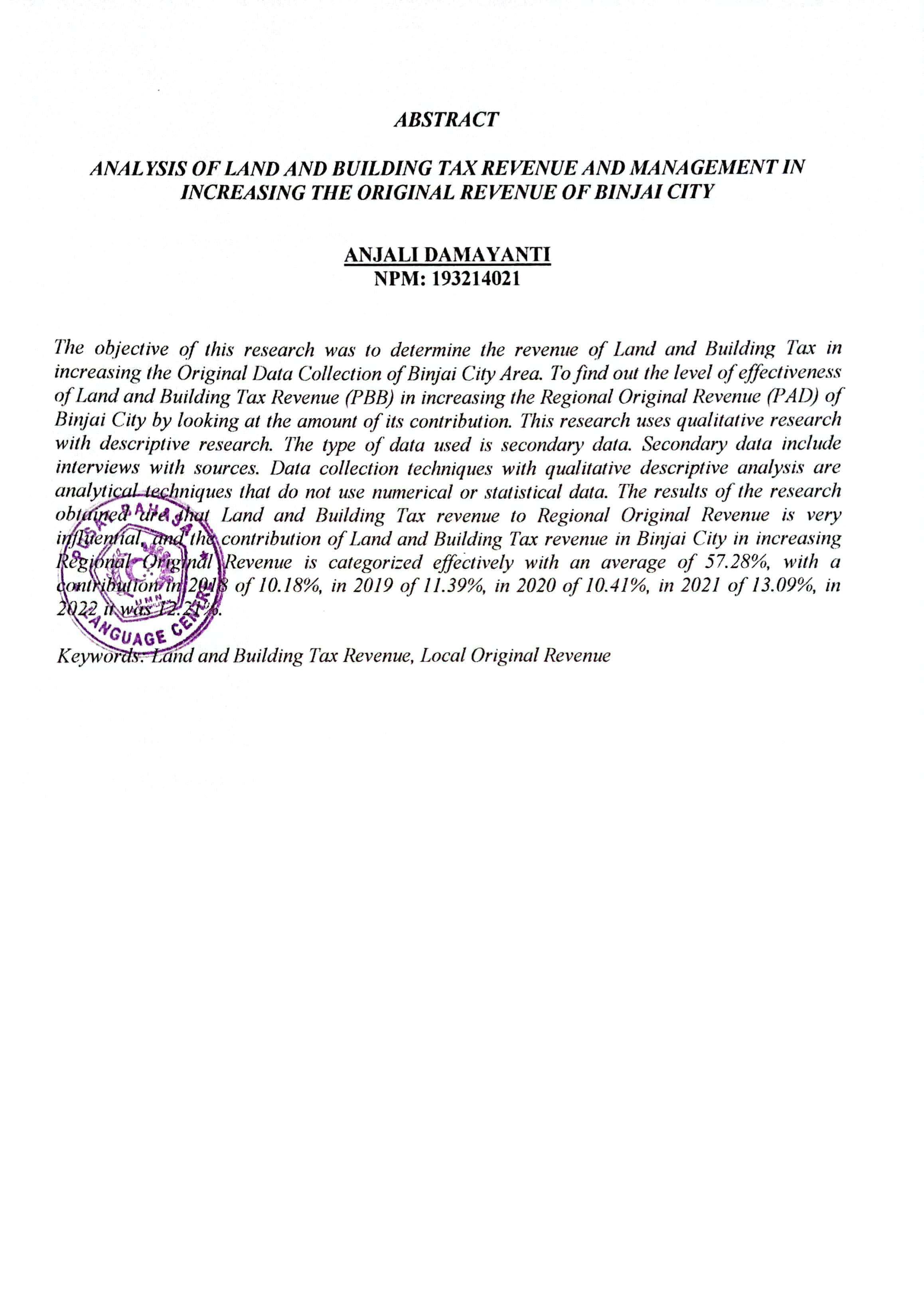 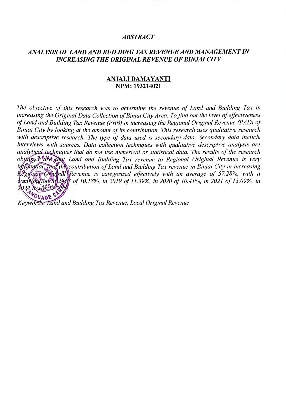 